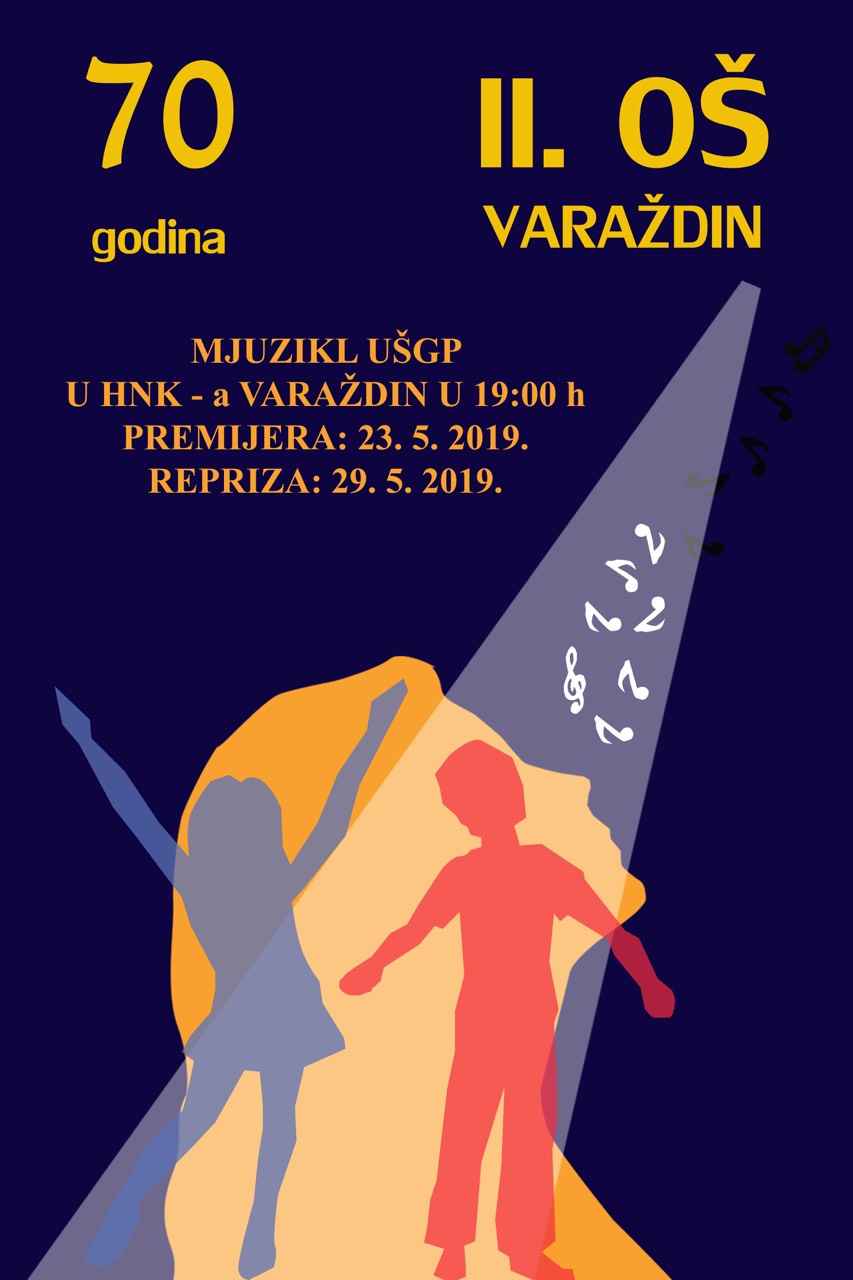 PROGRAM OBILJEŽAVANJA SEDAMDESETE GODIŠNJICE 			 II. OSNOVNE ŠKOLE VARAŽDINVoditelji programa: M. Horvat i P. Horvat, 8. aMali zbor: D. Vitković , E. Vojvoda, D. Levanić, M. Petrović, 1. c; E. Brlić, J. Mežnarić, 2. c; T. Benko, 3. d;D. Gajski, L. Maravić, C. Lorraine, V. Šac, D. Vrus, 4. a;L. Babić; S. Posavec-Kovač, E. T. Petreković, 4. c; L. Majetić, B. Ostroški, D. Patafta, G. Sabljak, M. Sajko, N. Seketin, V. Videc, U. Zajec, 4. d		                          			Voditeljica: D. Pust 	    Himna II. OŠ, klavirska pratnja: T. Benjak, glazbena školaFilm: 70 godina II. osnovne škole Varaždin, autori: S. Posavec i D. KrznarFriedrich Seitz: Koncert br. 3, D. Kukec, 5. b, violinaPjesmom sve mogu ja, mali zbor, aranžman: D. OcvirkThought of You: autorska skladba, L. Pavlović, vokal i J. Komes, klavir, 7. c  Antonin Dvořák: HumoreskaBlaž Pucihar: Lunina vrnitev               T. Tkalec, 2. d, flautaUŠGPProjekt školskog mjuziklaScenarij napisali: M. Halusek, T. Klaneček, N. Habek, M. Nenadić, J. Varga i učenici II. osnovne škole VaraždinPrepjev i obrada pjesama, voditelj zbora i inspicijent: N. HabekRežija i voditeljice dramskih skupina: M. Halusek, T. Klaneček, J. VargaKoreografija i kostimografija: M. NenadićScenografija: Ž. Mihalj, I. MladenovićTehnička podrška: K. Magdić, D. Sokolić Prevoditeljice pjesama s engleskoga jezika: D. Pavlić, M. Nenadić,           N. Kurbanjev, A. TrtinjakUloge:Hana: M. Erceg, 8. a                         Robi: M. Horvat, 8. aMama Barbara: L. Pavlović, 7. c     Tata Jura: N. Blaguški, 8. dBrat Mark: F. Keretić, 5. cSestra Tina: D. Posavec-Kovač, 7. dGabi: D. Drožđek, 7. dRavnateljica Frida: I. Krišto, 8. aPrijateljice: 			Prijatelji:Romi: V. Novak, 7. c  	             Tomi: P. Horvat, 8. aSuzi: V. Ostrognaj, 8. a        	 Kiki: E. Zemljić-Melnjak, 7. cNeli: N. Cirimotić, 8. a	              Sven: L. Gajski, 7. cFani: N. Briški, 8. a	              Frenky: F. Prikratki, 5. cMila: K. Kos, 8. a                      Borna: V. Ozvatić, 6. dKrešo: M. Vitković, 5. c             Pero: L. Anđelković, 7. cLovro: S. Vuksan, 8. d	             Mrki: F. Keretić, 5. c	                   Voditeljice: M. Halusek, T. KlanečekPlesna skupina: H. Lazar, K. Lazar, L. Krnić, V. Vidović, V. Huzjak, I. Stanisavljević, 8. c; I. Čorko,U. Krnić, 6. c; D. Lazar, 6. a; K. Medvedec iE. Canjko (učenice prvog razreda srednje škole)                                                            Voditeljica: M. NenadićZbor: glavne uloge (M. Erceg, M. Horvat, L. Pavlović, F. Lalić, F. Keretić, D. Posavec-Kovač,D. Drožđek, I. Krišto, V. Ostrognaj, N. Cirimotić,N. Briški, K. Kos, P. Horvat, F. Prikratki, M. Vitković), I. Stanisavljević, 8. c; I. Romić, A. Brlić, L. Kudumija, 7. d; M. M. Doležal, 7. c;N. Kruhoberec, 6. a; N. Levatić, 5. b; A. Brlečić, 6. d                                                                    Voditelj: N. HabekZAHVALE:Laberna d. o. o.obitelj BrlečićMarija NenadićFoto Plavec-FiketHNK-a Varaždin svim djelatnicima II. osnovne škole Varaždin.zaDRUGA: prodajna izložba 